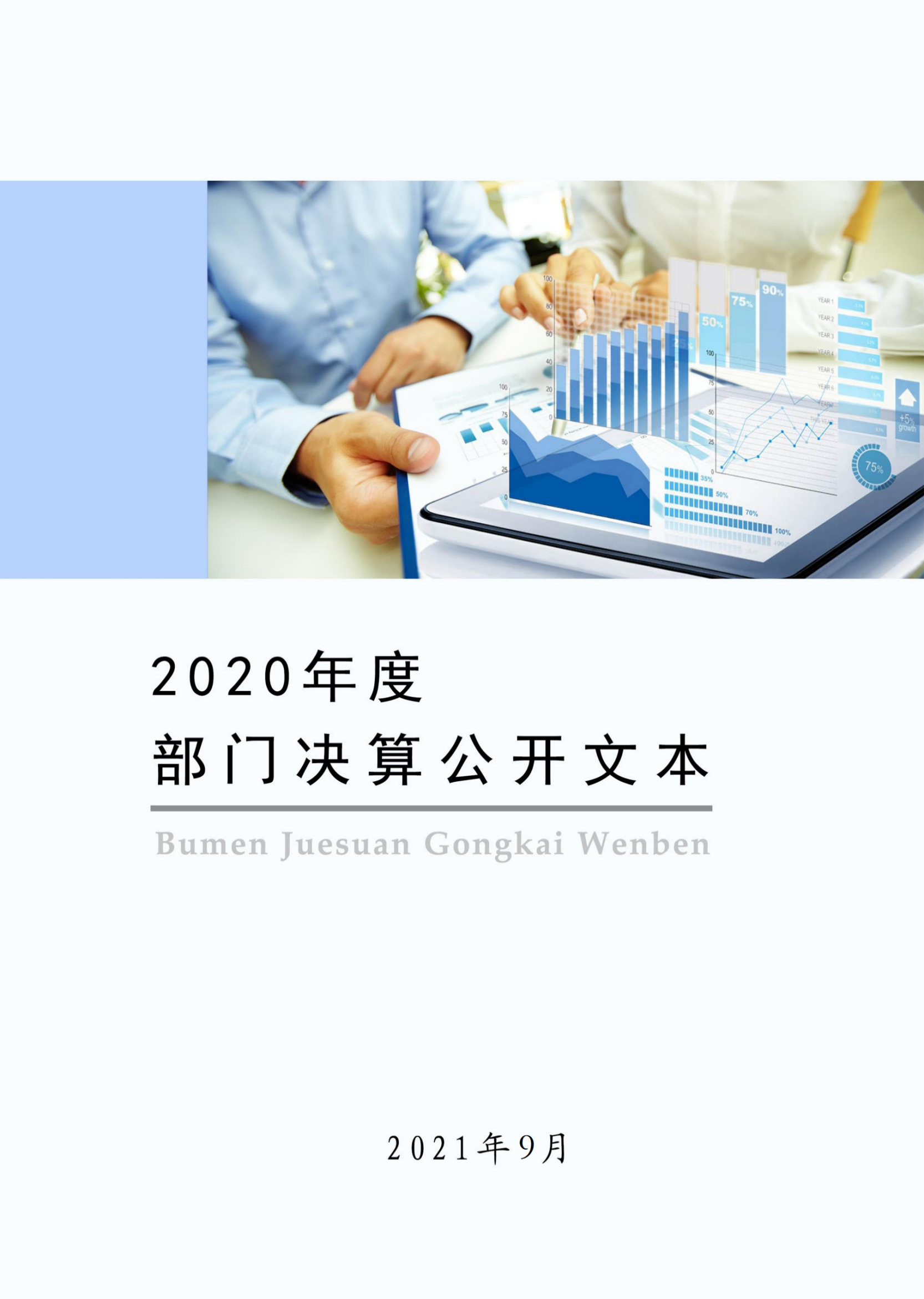 2020年度部门决算公开文本保定市满城区应急管理局二〇二一年九月保定市满城区应急管理局2020年度部门决算公开文本二〇二一年九月目    录第一部分   部门概况一、部门职责二、机构设置第二部分   2020年部门决算情况说明一、收入支出决算总体情况说明二、收入决算情况说明三、支出决算情况说明四、财政拨款收入支出决算总体情况说明五、一般公共预算“三公” 经费支出决算情况说明六、预算绩效情况说明七、机关运行经费情况八、政府采购情况九、国有资产占用情况十、其他需要说明的情况第三部分   名词解释第四部分   2020年度部门决算报表一、部门职责1、负责应急管理工作，指导各级各部门应对安全生产类、自然灾害类等突发事件和综合防灾减灾救灾工作，负责安全生产综合监督管理和工矿商贸行业安全生产监督管理工作。2、拟订应急管理、安全生产等政策规定，组织编制区应急体系建设、安全生产和综合防灾减灾规划，组织制定相关规程和标准并监督实施。3、指导应急预案体系建设，建立完善事故灾难和自然灾害分级应对制度，组织编制区总体应急预案和安全生产类、自然灾害类专项预案，综合协调应急预案衔接工作，组织开展预案演练，推动应急避难设施建设。4、牵头建立统一的全区应急管理信息系统，负责信息传输渠道的规划和布局，建立监测预警和灾情报告制度，健全自然灾害信息资源获取和共享机制，依法统一发布灾情。5、组织指导协调安全生产类、自然灾害类等突发事件应急救援，承担区应对重大灾害指挥部工作，综合研判突发事件发展态势并提出应对建议，协助区委、区政府指定的负责同志组织重大灾害应急处置工作。6、统一协调指挥各类应急专业队伍，建立应急协调联动机制，推进指挥平合对接，衔接解放军和武警部队参与应急救援工作。7、统筹应急救援力量建设，负责消防、森林火灾扑救抗洪抢险、地震和地质灾害救援、生产安全事故救援等专业应急救援力量建设，管理区综合性应急救援队伍，指导各级及社会应急救援力量建设。8、组织协调消防工作，指导各级消防监督、火灾预防、火灾扑救等工作。9、指导协调森林火灾、水旱灾害、地震和地质灾害等防治工作，负责自然灾害综合监测预警工作，指导开展自然灾害综合风险评估工作。10、组织协调灾害救助工作，组织指导灾情核查、损失评估、救灾捐赠工作，管理、分配区救灾款物并监督使用。11、依法行使区安全生产综合监督管理职权，指导协调、监督检查区有关部门和各乡镇政府安全生产工作，组织开展安全生产巡查、考核工作。12、按照分级、属地原则，依法监督检查工矿商贸生产经营单位贯彻执行安全生产法律法规情况，及其安全生产条件和有关设备(特种设备除外)、材料、劳动防护用品的安全生产管理工作。依法组织并指导监督实施安全生产准入制度。负责危险化学品安全监督管理综合工作和烟花爆竹安全生产监督管理工。13、依法组织指导生产安全事故调查处理，监督事故查处和责任追究落实情况。组织开展自然灾害类突发事件的调查评估工作。14、制定应急物资储备和应急救援装备规划并组织实施，会同区粮食和物资储备等部门建立健全应急物资信息平台和调拨制度，在救灾时统一调度。15、负责应急管理、安全生产宣传教育和培训工作，组织指导应急管理、安全生产的科学技术研究、推广应用和信息化建设工作。16、负责组织指导协调和监督全区安全生产行政执法检查工作，组织开展对安全生产重点企业的执法检查。17、负责地震监测、震灾防御和震灾救援指挥工作。18、组织开展应急管理方面的国际交流与合作。19、完成区委、区政府交办的其他任务。二、机构设置从决算编报单位构成看，纳入2020 年度本部门决算汇编范围的独立核算单位（以下简称“单位”）共 3个，具体情况如下：  一、收入支出决算总体情况说明本部门2020年度收、支总计1098.56万元。与2019年度决算相比，收支各增加140.56万元，增长14.67%，主要原因是购置森林防灭火车辆、购置防汛储备物资、自然灾害救助专项资金、政策性农房保险等。如图所示：二、收入决算情况说明本部门2020年度本年收入合计1098.56万元，其中：财政拨款收入1098.56万元，占100%；事业收入0万元，占0%；经营收入0万元，占0%；其他收入0万元，占0%。支出决算情况说明本部门2020年度本年支出合计1098.56万元，其中：基本支出824.64万元，占75.07%；项目支出273.92万元，占24.93%；经营支出0万元，占0%。如图所示：    图2：支出决算构成情况（按支出性质）四、财政拨款收入支出决算总体情况说明（一）财政拨款收支与2019年度决算对比情况本部门2020年度财政拨款收支均为一般公共预算财政拨款，其中本年收入1098.56万元,比2019年度增加140.56万元，增长14.67%，主要是购置森林防灭火车辆、购置防汛储备物资、自然灾害救助专项资金、政策性农房保险等；本年支出1098.56万元，增加140.56万元，增长14.67%，主要是购置森林防灭火车辆、购置防汛储备物资、自然灾害救助专项资金、政策性农房保险等。如图所示：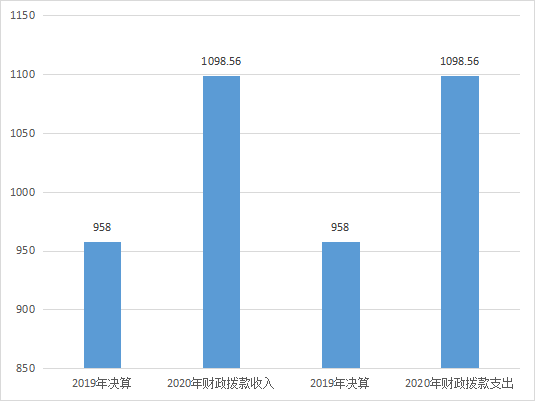 图3：财政拨款收支决算对比情况（二）财政拨款收支与年初预算数对比情况本部门2020年度一般公共预算财政拨款收入1098.56万元，完成年初预算的118.36%,比年初预算增加170.44万元，决算数大于预算数主要是购置森林防灭火车辆、购置防汛储备物资、自然灾害救助专项资金、政策性农房保险等；本年支出1098.56万元，完成年初预算的118.36%,比年初预算增加170.44万元，决算数大于预算数主要原因是购置森林防灭火车辆、购置防汛储备物资、自然灾害救助专项资金、政策性农房保险等。如图所示：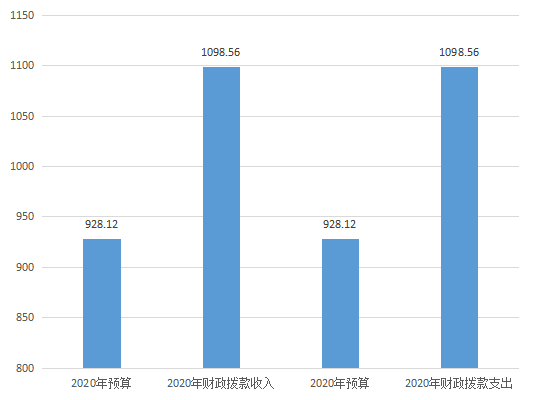 图4：财政拨款收支预算对比情况财政拨款支出决算结构情况。2020 年度财政拨款支出1098.56万元，主要用于以下方面：社会保障和就业支出 104.48万元，占9.51%；卫生健康支出31.62万元，占 2.88%，住房保障支出44.96万元，占 4.09%;灾害防治及应急管理支出917.50万元，占 83.52%。如图所示：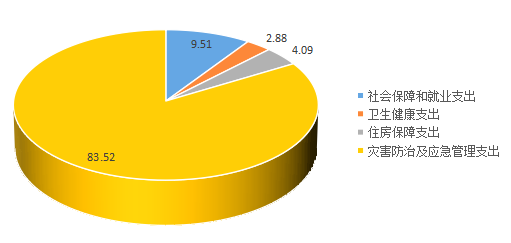 图5：财政拨款支出决算结构（按功能分类）（四）一般公共预算基本支出决算情况说明2020 年度财政拨款基本支出824.64万元，其中：人员经费 776.42万元，主要包括基本工资、津贴补贴、奖金、绩效工资、机关事业单位基本养老保险缴费、职业年金缴费、职工基本医疗保险缴费、住房公积金、其他社会保障缴费、其他工资福利支出、奖励金、其他对个人和家庭的补助支出；公用经费 48.22万元，主要包括办公费、印刷费、手续费、水费、电费、邮电费、劳务费、委托业务费、公务用车运行维护费、其他交通费用、办公设备购置支出。五、一般公共预算“三公” 经费支出决算情况说明（一）“三公”经费财政拨款支出决算总体情况说明本部门2020年度“三公”经费财政拨款支出预算为23.05万元，支出决算为12.38元，完成预算的53.71%,较预算减少10.67万元，降低12.38%，主要是厉行节约、严控“三公经费”支出管理；较2019年度减少2.15万元，降低14.79%，主要是厉行节约、严控“三公经费”支出管理。（二）“三公”经费财政拨款支出决算具体情况说明1.因公出国（境）费。本部门2020年因公出国（境）团组0个、共0人。因公出国（境）费支出与年初预算持平,主要是2020年无因公出国（境）业务；与2019年度决算支出持平，主要是2020年和2019年均无因公出国（境）业务。2.公务用车购置及运行维护费。本部门2020年公务用车购置及运行维护费支出12.38万元，完成预算的55.02%，较预算减少10.12万元，降低44.98%,主要是主要是厉行节约、严控“三公经费”支出管理；较上年减少2.15万元，降低14.79%,主要是厉行节约、严控“三公经费”支出管理。其中：公务用车购置费支出：本部门2020年度公务用车购置量0辆，发生“公务用车购置”经费支出0万元。未发生“公务用车购置”经费支出。公务用车购置支出与年初预算相比无增减，与 2019 年度决算支出持平,主要是车辆无增减。公务用车运行维护费支出：本部门2020年度单位公务用车保有量4辆,（经领导批示将调拨给我单位使用的5辆执法车纳入预算,按照公务用车管理），发生运行维护费支出12.38万元，。公车运行维护费支出较预算减少10.12万元，降低44.98%,主要是厉行节约、严控“三公经费”支出管理；较上年减少2.15万元，降低14.79%，主要是厉行节约、严控“三公经费”支出管理。3.公务接待费。本部门2020年发生公务接待共0批次、0人次。公务接待费支出与年初预算持平,主要是2020年未发生公务接待费；与2019年度决算支出持平，主要是2020年和2019年均未发生公务接待。六、预算绩效情况说明（一）预算绩效管理工作开展情况。根据预算绩效管理要求，本部门组织对2020年度一般公共预算项目支出全面开展绩效自评，2020年本部门一般公共预算项目共计4个，包括：购置森林防灭火专用车辆；应急局所需办公费；购置防汛物资所需费用；2020年自然灾害救助专项资金保财行【2019】21号。未涉及一、二级项目，共计项目支出217.92万元。各项目已于本年度内全部完成。（二） 部门决算中项目绩效自评结果。2020年，我局认真贯彻落实各级党委政府和省、市应急管理系统关于安全生产的决策部署，落实安全生产责任制，开展安全隐患排查整治及专项督查检查，加大安全生产大检查长效机制建设，有效遏制生产安全事故的发生。通过自评，2020 年所有项目实际完成绩效值均已达到预期绩效指标，项目实施效果明显，达到预期要求，提高了资金的使用效益，个别项目绩效指标有待改善。 2020 年部门整体支出自评得分为 92分，自评结果为优。 （三）财政评价项目绩效评价结果                无七、机关运行经费情况本部门2020年度机关运行经费支出48.22万元，比2019年度减少9.56万元，降低16.54%。主要原因是厉行节约，严控日常公用经费及“三公经费”开支。八、政府采购情况本部门2020年度政府采购支出总额247.22万元，从采购类型来看，政府采购货物支出151.64 万元、政府采购工程支出0万元、政府采购服务支出 95.58万元。授予中小企业合同金151.64万元，占政府采购支出总额的61.34%，其中授予小微企业合同金额40.65万元，占政府采购支出总额的 16.44%。九、国有资产占用情况截至2020年12月31日，本部门资产总额：392.21万元。本部门共有车辆10辆，比上年增加4辆，主要原因是购置4辆森林防灭火专用车。其中机要通信、应急等用车2辆，行政执法用车2辆，特种专业技术用车4辆,2016年公车改革移交车改办2辆；共计:157.92万元。经区领导批示，将公务服务中心车辆调拨给我单位使用共：5辆。单位价值50万元以上通用设备0台（套），较上年无增减变化。单位价值100万元以上专用设备0台（套），较上年无增减变化。其他固定资产：234.29万元（包括政府储备物资50.64万元）。十、其他需要说明的情况1. 本部门2020年度政府性基金预算财政拨款、国有资本经营预算财政拨款，无收支及结转结余情况，故政府性基金预算财政拨款收入支出决算表、国有资本经营预算财政拨款支出决算表以空表列示。2. 由于决算公开表格中金额数值应当保留两位小数，公开数据为四舍五入计算结果，个别数据合计项与分项之和存在小数点后差额，特此说明。（一）财政拨款收入：本年度从本级财政部门取得的财政拨款，包括一般公共预算财政拨款和政府性基金预算财政拨款。（二）事业收入：指事业单位开展专业业务活动及辅助活动所取得的收入。（三）其他收入：指除上述“财政拨款收入”“事业收入”“经营收入”等以外的收入。（四）年初结转和结余：指以前年度尚未完成、结转到本年仍按原规定用途继续使用的资金，或项目已完成等产生的结余资金。（五）结余分配：指事业单位按照事业单位会计制度的规定从非财政补助结余中分配的事业基金和职工福利基金等。（六）年末结转和结余：指单位按有关规定结转到下年或以后年度继续使用的资金，或项目已完成等产生的结余资金。（七）基本支出：填列单位为保障机构正常运转、完成日常工作任务而发生的各项支出。（八）项目支出：填列单位为完成特定的行政工作任务或事业发展目标，在基本支出之外发生的各项支出。（九）基本建设支出：填列由本级发展与改革部门集中安排的用于购置固定资产、战略性和应急性储备、土地和无形资产，以及购建基础设施、大型修缮所发生的一般公共预算财政拨款支出和政府性基金预算财政拨款支出，不包括财政专户管理资金以及各类拼盘自筹资金等。（十）其他资本性支出：填列由各级非发展与改革部门集中安排的用于购置固定资产、战备性和应急性储备、土地和无形资产，以及购建基础设施、大型修缮和财政支持企业更新改造所发生的支出。（十一）“三公”经费：指部门用财政拨款安排的因公出国（境）费、公务用车购置及运行费和公务接待费。其中，因公出国（境）费反映单位公务出国（境）的国际旅费、国外城市间交通费、住宿费、伙食费、培训费、公杂费等支出；公务用车购置及运行费反映单位公务用车购置支出（含车辆购置税、牌照费）及按规定保留的公务用车燃料费、维修费、过桥过路费、保险费、安全奖励费用等支出；公务接待费反映单位按规定开支的各类公务接待（含外宾接待）支出。（十二）其他交通费用：填列单位除公务用车运行维护费以外的其他交通费用。如公务交通补贴、租车费用、出租车费用，飞机、船舶等燃料费、维修费、保险费等。（十三）公务用车购置：填列单位公务用车车辆购置支出（含车辆购置税、牌照费）。（十四）其他交通工具购置：填列单位除公务用车外的其他各类交通工具（如船舶、飞机等）购置支出（含车辆购置税、牌照费）。（十五）机关运行经费：指为保障行政单位（包括参照公务员法管理的事业单位）运行用于购买货物和服务的各项资金，包括办公及印刷费、邮电费、差旅费、会议费、福利费、日常维修费、专用材料以及一般设备购置费、办公用房水电费、办公用房取暖费、办公用房物业管理费、公务用车运行维护费以及其他费用。（十六）经费形式:按照经费来源，可分为财政拨款、财政性资金基本保证、财政性资金定额或定项补助、财政性资金零补助四类。注：本表反映部门本年度“三公”经费支出预决算情况。其中：预算数为“三公”经费全年预算数，反映按规定程序调整后的预算数；决算数是包括当年一般公共预算财政拨款和以前年度结转资金安排的实际支出。											注：本表反映部门本年度政府性基金预算财政拨款收入、支出及结转结余情况。注：本表反映部门本年度国有资本经营预算财政拨款收入、支出及结转结余情况。序号单位名称单位基本性质经费形式1保定市满城区应急管理局(本级)行政单位财政拨款2保定市满城区安全生产应急救援指挥中心全额事业财政性资金基本保证3保定市满城区安全生产执法监察大队经费自理事业财政性资金零补助收入支出决算总表收入支出决算总表收入支出决算总表收入支出决算总表收入支出决算总表收入支出决算总表公开01表公开01表公开01表部门：保定市满城区应急管理局金额单位：万元金额单位：万元金额单位：万元收入收入收入支出支出支出项目行次金额项目行次金额栏次1栏次2一、一般公共预算财政拨款收入11098.56　一、一般公共服务支出29二、政府性基金预算财政拨款收入2二、外交支出30三、上级补助收入3三、国防支出31四、事业收入4四、公共安全支出32五、经营收入5五、教育支出33六、附属单位上缴收入6六、科学技术支出34七、其他收入7七、文化旅游体育与传媒支出358八、社会保障和就业支出36104.48　9九、卫生健康支出3731.62　10十、节能环保支出3811十一、城乡社区支出3912十二、农林水支出4013十三、交通运输支出4114十四、资源勘探信息等支出4215十五、商业服务业等支出4316十六、金融支出4417十七、援助其他地区支出4518十八、自然资源海洋气象等支出4619十九、住房保障支出4744.96　20二十、粮油物资储备支出4821二十一、灾害防治及应急管理支出49917.50　22二十二、其他支出5023二十四、债务付息支出51本年收入合计241098.56　本年支出合计521098.56　使用非财政拨款结余25结余分配53年初结转和结余26年末结转和结余542755总计281098.56　总计561098.56　注：本表反映部门本年度的总收支和年末结转结余情况。注：本表反映部门本年度的总收支和年末结转结余情况。注：本表反映部门本年度的总收支和年末结转结余情况。注：本表反映部门本年度的总收支和年末结转结余情况。注：本表反映部门本年度的总收支和年末结转结余情况。注：本表反映部门本年度的总收支和年末结转结余情况。收入决算表收入决算表收入决算表收入决算表收入决算表收入决算表收入决算表收入决算表收入决算表收入决算表收入决算表收入决算表收入决算表收入决算表收入决算表收入决算表收入决算表收入决算表收入决算表收入决算表收入决算表收入决算表公开02表公开02表公开02表部门：保定市满城区应急管理局部门：保定市满城区应急管理局部门：保定市满城区应急管理局部门：保定市满城区应急管理局部门：保定市满城区应急管理局部门：保定市满城区应急管理局部门：保定市满城区应急管理局部门：保定市满城区应急管理局部门：保定市满城区应急管理局金额单位：万元金额单位：万元金额单位：万元金额单位：万元金额单位：万元项目项目项目项目项目项目项目项目项目本年收入合计本年收入合计财政拨款收入财政拨款收入财政拨款收入上级补助收入上级补助收入事业收入经营收入经营收入附属单位上缴收入其他收入其他收入功能分类科目编码功能分类科目编码功能分类科目编码功能分类科目编码科目名称科目名称科目名称科目名称科目名称本年收入合计本年收入合计财政拨款收入财政拨款收入财政拨款收入上级补助收入上级补助收入事业收入经营收入经营收入附属单位上缴收入其他收入其他收入功能分类科目编码功能分类科目编码功能分类科目编码功能分类科目编码科目名称科目名称科目名称科目名称科目名称本年收入合计本年收入合计财政拨款收入财政拨款收入财政拨款收入上级补助收入上级补助收入事业收入经营收入经营收入附属单位上缴收入其他收入其他收入功能分类科目编码功能分类科目编码功能分类科目编码功能分类科目编码科目名称科目名称科目名称科目名称科目名称本年收入合计本年收入合计财政拨款收入财政拨款收入财政拨款收入上级补助收入上级补助收入事业收入经营收入经营收入附属单位上缴收入其他收入其他收入栏次栏次栏次栏次栏次栏次栏次栏次栏次1122233455677合计合计合计合计合计合计合计合计合计1098.561098.561098.561098.561098.56208208208208社会保障和就业支出社会保障和就业支出社会保障和就业支出社会保障和就业支出社会保障和就业支出104.48104.48104.48104.48104.4820805208052080520805行政事业单位养老支出行政事业单位养老支出行政事业单位养老支出行政事业单位养老支出行政事业单位养老支出104.48104.48104.48104.48104.482080505208050520805052080505  机关事业单位基本养老保险缴费支出  机关事业单位基本养老保险缴费支出  机关事业单位基本养老保险缴费支出  机关事业单位基本养老保险缴费支出  机关事业单位基本养老保险缴费支出80.6480.6480.6480.6480.642080506208050620805062080506  机关事业单位职业年金缴费支出  机关事业单位职业年金缴费支出  机关事业单位职业年金缴费支出  机关事业单位职业年金缴费支出  机关事业单位职业年金缴费支出23.8423.8423.8423.8423.84210210210210卫生健康支出卫生健康支出卫生健康支出卫生健康支出卫生健康支出31.6231.6231.6231.6231.6221011210112101121011行政事业单位医疗行政事业单位医疗行政事业单位医疗行政事业单位医疗行政事业单位医疗31.6231.6231.6231.6231.622101101210110121011012101101  行政单位医疗  行政单位医疗  行政单位医疗  行政单位医疗  行政单位医疗31.6231.6231.6231.6231.62221221221221住房保障支出住房保障支出住房保障支出住房保障支出住房保障支出44.9644.9644.9644.9644.9622102221022210222102住房改革支出住房改革支出住房改革支出住房改革支出住房改革支出44.9644.9644.9644.9644.962210201221020122102012210201  住房公积金  住房公积金  住房公积金  住房公积金  住房公积金44.9644.9644.9644.9644.96224224224224灾害防治及应急管理支出灾害防治及应急管理支出灾害防治及应急管理支出灾害防治及应急管理支出灾害防治及应急管理支出917.50917.50917.50917.50917.5022401224012240122401应急管理事务应急管理事务应急管理事务应急管理事务应急管理事务684.23684.23684.23684.23684.232240101224010122401012240101  行政运行  行政运行  行政运行  行政运行  行政运行555.52555.52555.52555.52555.522240106224010622401062240106  安全监管  安全监管  安全监管  安全监管  安全监管45.5945.5945.5945.5945.592240108224010822401082240108  应急救援  应急救援  应急救援  应急救援  应急救援40.6540.6540.6540.6540.652240150224015022401502240150  事业运行  事业运行  事业运行  事业运行  事业运行33.1933.1933.1933.1933.192240199224019922401992240199  其他应急管理支出  其他应急管理支出  其他应急管理支出  其他应急管理支出  其他应急管理支出9.289.289.289.289.2822403224032240322403森林消防事务森林消防事务森林消防事务森林消防事务森林消防事务119.27119.27119.27119.27119.272240304224030422403042240304  森林消防应急救援  森林消防应急救援  森林消防应急救援  森林消防应急救援  森林消防应急救援119.27119.27119.27119.27119.2722407224072240722407自然灾害救灾及恢复重建支出自然灾害救灾及恢复重建支出自然灾害救灾及恢复重建支出自然灾害救灾及恢复重建支出自然灾害救灾及恢复重建支出114.00114.00114.00114.00114.002240702224070222407022240702  地方自然灾害生活补助  地方自然灾害生活补助  地方自然灾害生活补助  地方自然灾害生活补助  地方自然灾害生活补助63.0063.0063.0063.0063.002240799224079922407992240799  其他自然灾害救灾及恢复重建支出  其他自然灾害救灾及恢复重建支出  其他自然灾害救灾及恢复重建支出  其他自然灾害救灾及恢复重建支出  其他自然灾害救灾及恢复重建支出51.0051.0051.0051.0051.00注：本表反映部门本年度取得的各项收入情况。注：本表反映部门本年度取得的各项收入情况。注：本表反映部门本年度取得的各项收入情况。注：本表反映部门本年度取得的各项收入情况。注：本表反映部门本年度取得的各项收入情况。注：本表反映部门本年度取得的各项收入情况。注：本表反映部门本年度取得的各项收入情况。注：本表反映部门本年度取得的各项收入情况。注：本表反映部门本年度取得的各项收入情况。注：本表反映部门本年度取得的各项收入情况。注：本表反映部门本年度取得的各项收入情况。注：本表反映部门本年度取得的各项收入情况。注：本表反映部门本年度取得的各项收入情况。注：本表反映部门本年度取得的各项收入情况。注：本表反映部门本年度取得的各项收入情况。注：本表反映部门本年度取得的各项收入情况。注：本表反映部门本年度取得的各项收入情况。注：本表反映部门本年度取得的各项收入情况。注：本表反映部门本年度取得的各项收入情况。注：本表反映部门本年度取得的各项收入情况。注：本表反映部门本年度取得的各项收入情况。注：本表反映部门本年度取得的各项收入情况。支出决算表支出决算表支出决算表支出决算表支出决算表支出决算表支出决算表支出决算表支出决算表支出决算表支出决算表支出决算表支出决算表支出决算表支出决算表支出决算表支出决算表支出决算表公开03表公开03表公开03表部门：保定市满城区应急管理局部门：保定市满城区应急管理局部门：保定市满城区应急管理局部门：保定市满城区应急管理局部门：保定市满城区应急管理局金额单位：万元金额单位：万元金额单位：万元金额单位：万元金额单位：万元金额单位：万元项目项目项目项目项目本年支出合计本年支出合计基本支出基本支出项目支出上缴上级支出上缴上级支出经营支出经营支出经营支出对附属单位补助支出对附属单位补助支出对附属单位补助支出功能分类科目编码功能分类科目编码功能分类科目编码功能分类科目编码科目名称本年支出合计本年支出合计基本支出基本支出项目支出上缴上级支出上缴上级支出经营支出经营支出经营支出对附属单位补助支出对附属单位补助支出对附属单位补助支出功能分类科目编码功能分类科目编码功能分类科目编码功能分类科目编码科目名称本年支出合计本年支出合计基本支出基本支出项目支出上缴上级支出上缴上级支出经营支出经营支出经营支出对附属单位补助支出对附属单位补助支出对附属单位补助支出功能分类科目编码功能分类科目编码功能分类科目编码功能分类科目编码科目名称本年支出合计本年支出合计基本支出基本支出项目支出上缴上级支出上缴上级支出经营支出经营支出经营支出对附属单位补助支出对附属单位补助支出对附属单位补助支出栏次栏次栏次栏次栏次1122344555666合计合计合计合计合计1098.561098.56824.64824.64273.92208208208208社会保障和就业支出104.48104.48104.48104.4820805208052080520805行政事业单位养老支出104.48104.48104.48104.482080505208050520805052080505  机关事业单位基本养老保险缴费支出80.6480.6480.6480.642080506208050620805062080506  机关事业单位职业年金缴费支出23.8423.8423.8423.84210210210210卫生健康支出31.6231.6231.6231.6221011210112101121011行政事业单位医疗31.6231.6231.6231.622101101210110121011012101101  行政单位医疗31.6231.6231.6231.62221221221221住房保障支出44.9644.9644.9644.9622102221022210222102住房改革支出44.9644.9644.9644.962210201221020122102012210201  住房公积金44.9644.9644.9644.96224224224224灾害防治及应急管理支出917.50917.50643.58643.58273.9222401224012240122401应急管理事务684.23684.23643.58643.5840.652240101224010122401012240101  行政运行555.52555.52555.52555.522240106224010622401062240106  安全监管45.5945.5945.5945.592240108224010822401082240108  应急救援40.6540.6540.652240150224015022401502240150  事业运行33.1933.1933.1933.192240199224019922401992240199  其他应急管理支出9.289.289.289.2822403224032240322403森林消防事务119.27119.27119.272240304224030422403042240304  森林消防应急救援119.27119.27119.2722407224072240722407自然灾害救灾及恢复重建支出114.00114.00114.002240702224070222407022240702地方自然灾害生活补助63.0063.0063.002240799224079922407992240799  其他自然灾害救灾及恢复重建支出51.0051.0051.00注：本表反映部门本年度各项支出情况。注：本表反映部门本年度各项支出情况。注：本表反映部门本年度各项支出情况。注：本表反映部门本年度各项支出情况。注：本表反映部门本年度各项支出情况。注：本表反映部门本年度各项支出情况。注：本表反映部门本年度各项支出情况。注：本表反映部门本年度各项支出情况。注：本表反映部门本年度各项支出情况。注：本表反映部门本年度各项支出情况。注：本表反映部门本年度各项支出情况。注：本表反映部门本年度各项支出情况。注：本表反映部门本年度各项支出情况。注：本表反映部门本年度各项支出情况。注：本表反映部门本年度各项支出情况。注：本表反映部门本年度各项支出情况。注：本表反映部门本年度各项支出情况。注：本表反映部门本年度各项支出情况。财政拨款收入支出决算总表财政拨款收入支出决算总表财政拨款收入支出决算总表财政拨款收入支出决算总表财政拨款收入支出决算总表财政拨款收入支出决算总表财政拨款收入支出决算总表一般公共预算财政拨款支出决算表一般公共预算财政拨款支出决算表一般公共预算财政拨款支出决算表一般公共预算财政拨款支出决算表一般公共预算财政拨款支出决算表一般公共预算财政拨款支出决算表一般公共预算财政拨款支出决算表一般公共预算财政拨款支出决算表公开05表公开05表公开05表部门：保定市满城区应急管理局部门：保定市满城区应急管理局部门：保定市满城区应急管理局部门：保定市满城区应急管理局金额单位：万元金额单位：万元金额单位：万元项目项目项目项目本年支出本年支出本年支出本年支出功能分类科目编码功能分类科目编码功能分类科目编码科目名称小计基本支出项目支出项目支出功能分类科目编码功能分类科目编码功能分类科目编码科目名称小计基本支出项目支出项目支出功能分类科目编码功能分类科目编码功能分类科目编码科目名称小计基本支出项目支出项目支出栏次栏次栏次栏次1233合计合计合计合计1098.56824.64273.92273.92208208208社会保障和就业支出104.48104.48208052080520805行政事业单位养老支出104.48104.48208050520805052080505  机关事业单位基本养老保险缴费支出80.6480.64208050620805062080506  机关事业单位职业年金缴费支出23.8423.84210210210卫生健康支出31.6231.62210112101121011行政事业单位医疗31.6231.62210110121011012101101  行政单位医疗31.6231.62221221221住房保障支出44.9644.96221022210222102住房改革支出44.9644.96221020122102012210201  住房公积金44.9644.96224224224灾害防治及应急管理支出917.50643.58273.92273.92224012240122401应急管理事务684.23643.5840.6540.65224010122401012240101  行政运行555.52555.52224010622401062240106  安全监管45.5945.59224010822401082240108  应急救援40.6540.6540.65224015022401502240150  事业运行33.1933.19224019922401992240199  其他应急管理支出9.289.28224032240322403森林消防事务119.27119.27119.27224030422403042240304  森林消防应急救援119.27119.27119.27224072240722407自然灾害救灾及恢复重建支出114.00114.00114.00224070222407022240702  地方自然灾害生活补助63.0063.0063.00224079922407992240799  其他自然灾害救灾及恢复重建支出51.0051.0051.00一般公共预算财政拨款基本支出决算表一般公共预算财政拨款基本支出决算表一般公共预算财政拨款基本支出决算表一般公共预算财政拨款基本支出决算表一般公共预算财政拨款基本支出决算表一般公共预算财政拨款基本支出决算表一般公共预算财政拨款基本支出决算表一般公共预算财政拨款基本支出决算表一般公共预算财政拨款基本支出决算表公开06表公开06表部门：保定市满城区应急管理局部门：保定市满城区应急管理局金额单位：万元金额单位：万元人员经费人员经费人员经费公用经费公用经费公用经费公用经费公用经费公用经费科目编码科目名称决算数科目编码科目名称决算数科目编码科目名称决算数科目编码科目名称决算数科目编码科目名称决算数科目编码科目名称决算数301工资福利支出775.46302商品和服务支出47.63307债务利息及费用支出30101  基本工资308.1430201  办公费11.0030701  国内债务付息30102  津贴补贴58.5130202  印刷费2.2530702  国外债务付息30103  奖金22.0830203  咨询费310资本性支出0.5930106  伙食补助费30204  手续费0.0231001  房屋建筑物购建30107  绩效工资183.1230205  水费0.5131002  办公设备购置0.5930108  机关事业单位基本养老保险缴费92.1530206  电费3.7731003  专用设备购置30109  职业年金缴费27.5130207  邮电费5.6431005  基础设施建设30110  职工基本医疗保险缴费32.8130208  取暖费31006  大型修缮30111  公务员医疗补助缴费30209  物业管理费31007  信息网络及软件购置更新30112  其他社会保障缴费0.1430211  差旅费31008  物资储备30113  住房公积金46.7930212  因公出国（境）费用31009  土地补偿30114  医疗费30213  维修（护）费31010  安置补助30199  其他工资福利支出4.2130214  租赁费31011  地上附着物和青苗补偿303对个人和家庭的补助0.9630215  会议费31012  拆迁补偿30301  离休费30216  培训费31013  公务用车购置30302  退休费  公务接待费31019  其他交通工具购置30303  退职（役）费30218  专用材料费31021  文物和陈列品购置30304  抚恤金30224  被装购置费31022  无形资产购置30305  生活补助30225  专用燃料费31099  其他资本性支出30306  救济费30226  劳务费2.64399其他支出30307  医疗费补助30227  委托业务费1.5039906  赠与30308  助学金30228  工会经费39907  国家赔偿费用支出30309  奖励金0.8130229  福利费39908  对民间非营利组织和群众性自治组织补贴30310  个人农业生产补贴30231  公务用车运行维护费12.3839999  其他支出30399  其他对个人和家庭的补助0.1530239  其他交通费用7.9230240  税金及附加费用30299  其他商品和服务支出人员经费合计人员经费合计776.42公用经费合计公用经费合计公用经费合计公用经费合计公用经费合计48.22一般公共预算财政拨款“三公”经费支出决算表一般公共预算财政拨款“三公”经费支出决算表一般公共预算财政拨款“三公”经费支出决算表一般公共预算财政拨款“三公”经费支出决算表一般公共预算财政拨款“三公”经费支出决算表一般公共预算财政拨款“三公”经费支出决算表公开07表部门：保定市满城区应急管理局部门：保定市满城区应急管理局金额单位：万元预算数预算数预算数预算数预算数预算数合计因公出国（境）费公务用车购置及运行费公务用车购置及运行费公务用车购置及运行费公务接待费合计因公出国（境）费小计公务用车购置费公务用车运行费公务接待费12345623.0522.5022.500.55决算数决算数决算数决算数决算数决算数合计因公出国（境）费公务用车购置及运行费公务用车购置及运行费公务用车购置及运行费公务接待费合计因公出国（境）费小计公务用车购置费公务用车运行费公务接待费78910111212.3812.3812.38政府性基金预算财政拨款收入支出决算表政府性基金预算财政拨款收入支出决算表政府性基金预算财政拨款收入支出决算表政府性基金预算财政拨款收入支出决算表政府性基金预算财政拨款收入支出决算表政府性基金预算财政拨款收入支出决算表政府性基金预算财政拨款收入支出决算表政府性基金预算财政拨款收入支出决算表政府性基金预算财政拨款收入支出决算表政府性基金预算财政拨款收入支出决算表公开08表公开08表部门：保定市满城区应急管理局部门：保定市满城区应急管理局部门：保定市满城区应急管理局部门：保定市满城区应急管理局部门：保定市满城区应急管理局金额单位：万元金额单位：万元项目项目项目项目年初结转和结余本年收入本年支出本年支出本年支出年末结转和结余功能分类科目编码功能分类科目编码功能分类科目编码科目名称年初结转和结余本年收入小计基本支出项目支出年末结转和结余功能分类科目编码功能分类科目编码功能分类科目编码科目名称年初结转和结余本年收入小计基本支出项目支出年末结转和结余功能分类科目编码功能分类科目编码功能分类科目编码科目名称年初结转和结余本年收入小计基本支出项目支出年末结转和结余栏次栏次栏次栏次123456合计合计合计合计注:我单位无政府性基金预算财政拨款，空表列示。注:我单位无政府性基金预算财政拨款，空表列示。注:我单位无政府性基金预算财政拨款，空表列示。注:我单位无政府性基金预算财政拨款，空表列示。注:我单位无政府性基金预算财政拨款，空表列示。注:我单位无政府性基金预算财政拨款，空表列示。国有资本经营预算财政拨款支出决算表国有资本经营预算财政拨款支出决算表国有资本经营预算财政拨款支出决算表国有资本经营预算财政拨款支出决算表国有资本经营预算财政拨款支出决算表国有资本经营预算财政拨款支出决算表国有资本经营预算财政拨款支出决算表国有资本经营预算财政拨款支出决算表公开09表金额单位：万元公开09表金额单位：万元公开09表金额单位：万元部门：保定市满城区应急管理局部门：保定市满城区应急管理局部门：保定市满城区应急管理局部门：保定市满城区应急管理局部门：保定市满城区应急管理局公开09表金额单位：万元公开09表金额单位：万元公开09表金额单位：万元科目科目科目科目本年支出本年支出本年支出本年支出功能分类科目编码功能分类科目编码科目名称科目名称小计小计基本支出项目支出栏次栏次栏次栏次1123合计合计合计合计注：我单位无国有资本经营预算财政拨款，空表列示。注：我单位无国有资本经营预算财政拨款，空表列示。注：我单位无国有资本经营预算财政拨款，空表列示。注：我单位无国有资本经营预算财政拨款，空表列示。注：我单位无国有资本经营预算财政拨款，空表列示。